Edit Bónácz, 11/E: Mein Weg zur Schule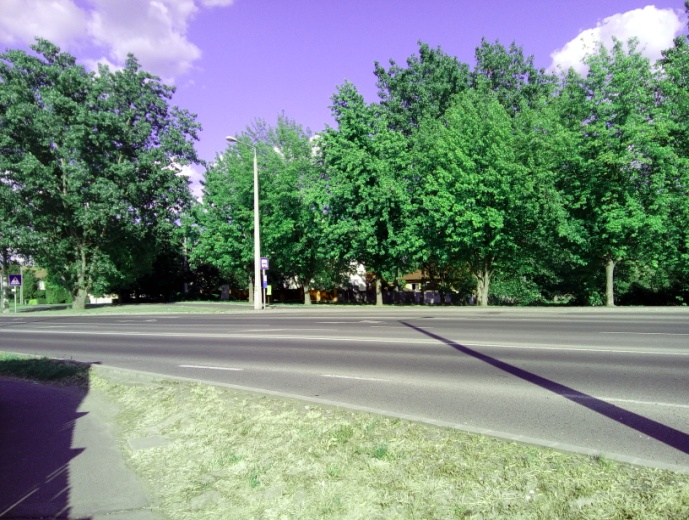 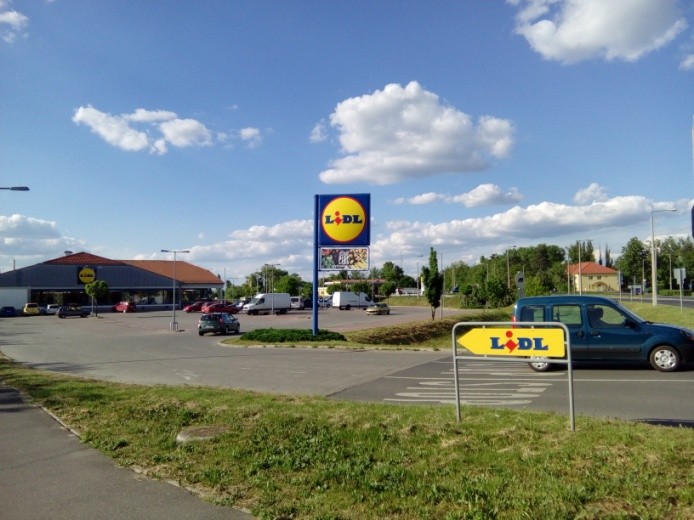 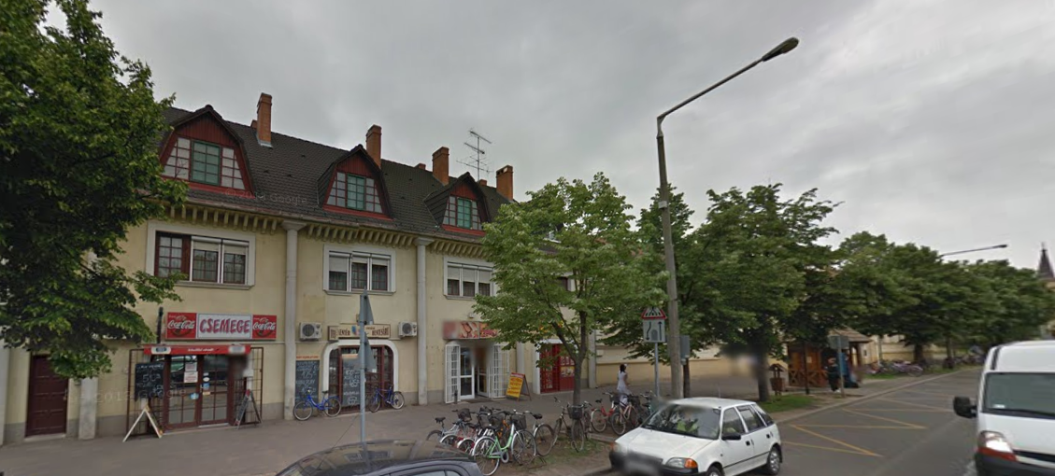 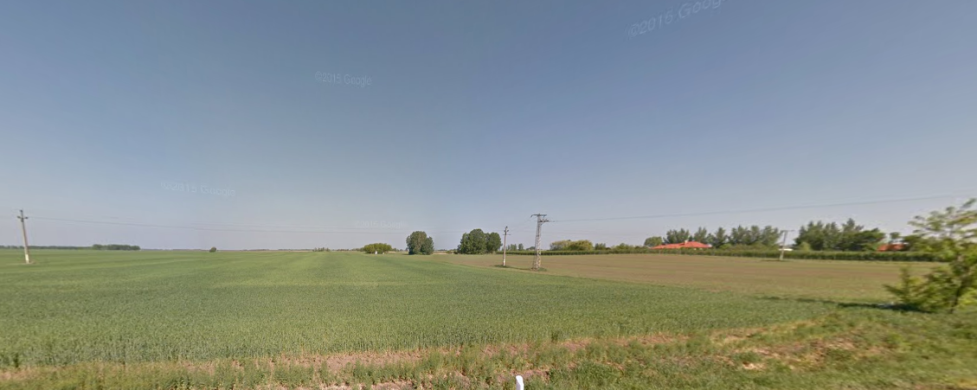 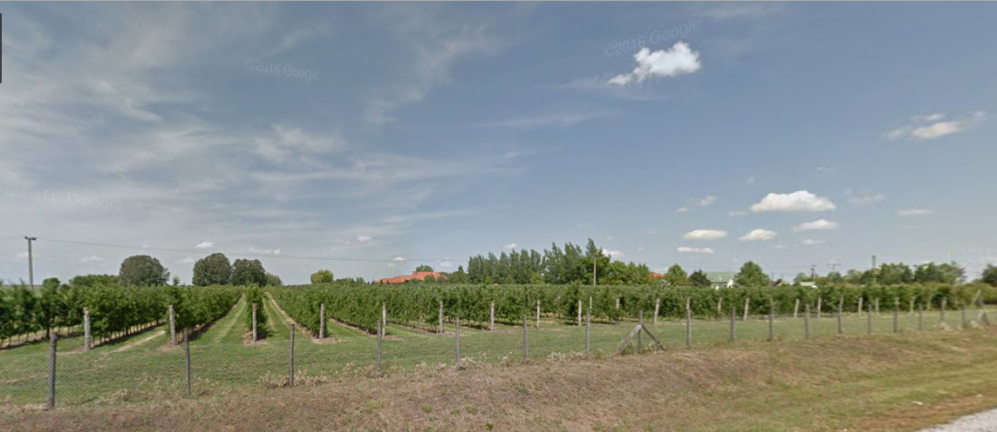 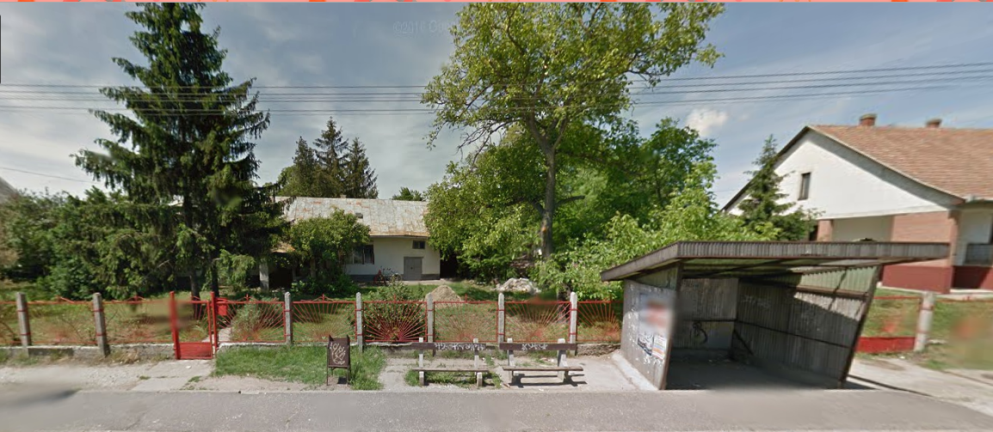 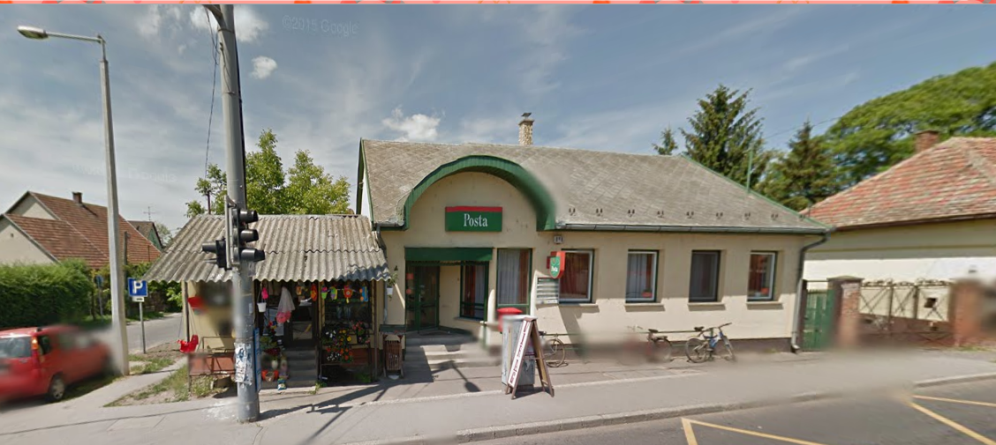 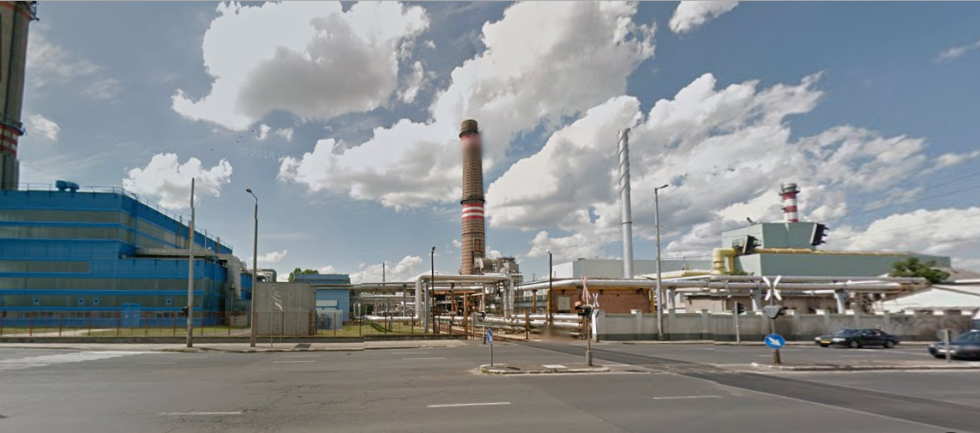 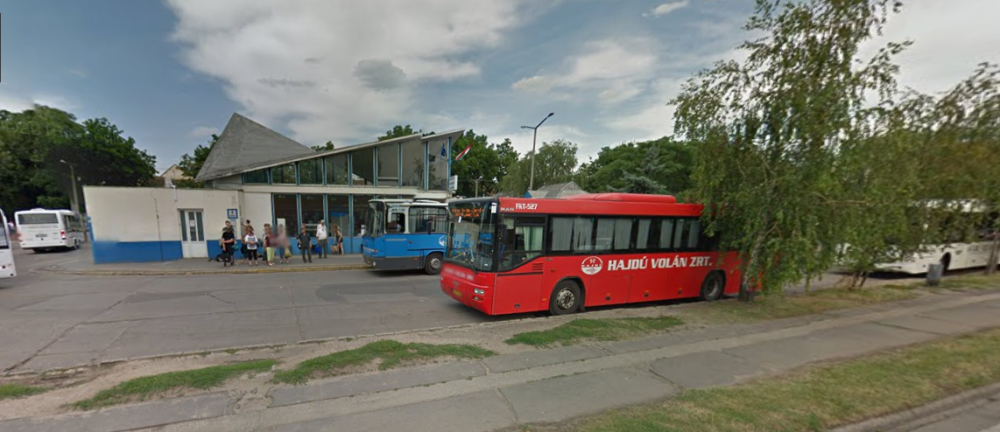 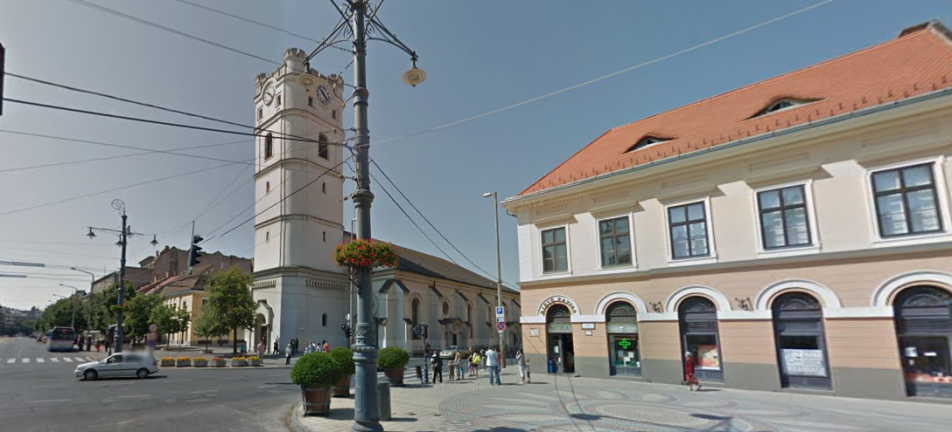 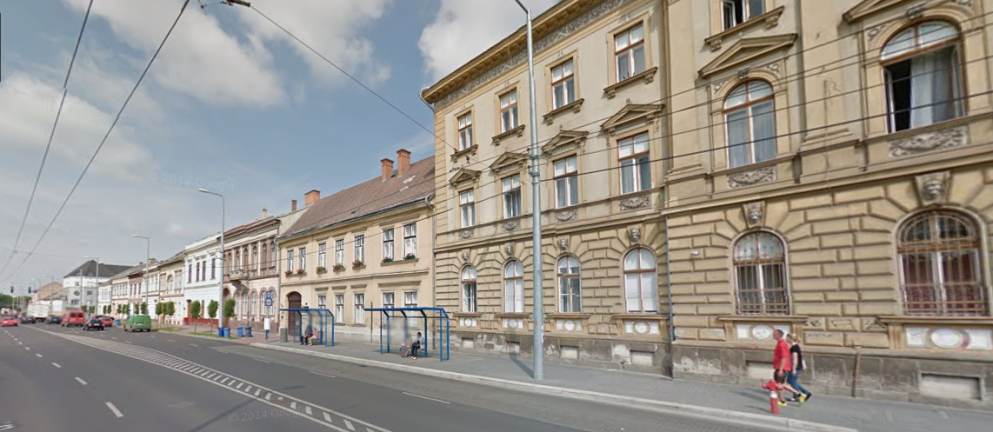 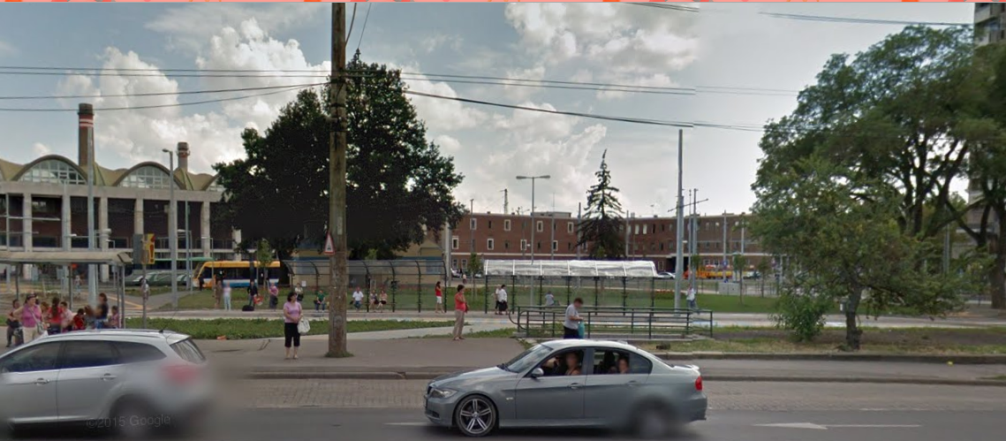 